ЈАВНИ ИЗВРШИТЕЉ Видоје Стојковић из Аранђеловца, именован за подручје Вишег суда у Крагујевцу и Привредног суда у Крагујевцу, у извршном поступку, извршног Фонд за развој Републике Србије, Ниш, ул. Булевар Немањића бр. 14А, КЈС 59027, МБ 07904959, ПИБ 100121213, чији је пуномоћник адв. Немања Алексић, Нови Сад, Грчкошколска 1, против извршног дужника Ненад Симић, Топола, ул. 12 Октобра бр. 14, ЈМБГ 2102964721615, на основу члана 493. став 1. тачка 3 Закона о извршењу и обезбеђењу. а у вези са члановима 185. и 189.  истог закона, дана 06.03.2024. године доноси:    ЗАКЉУЧАК О ПРОДАЈИ НЕПОКРЕТНОСТИНЕПОСРЕДНОМ ПОГОДБОМ ПО ИЗБОРУ ИЗВРШНОГ ПОВЕРИОЦАI ПРОДАЈУ СЕ НЕПОСРЕДНОМ ПОГОДБОМ по избору извршног повериоца следеће непокретности:Кп. бр. 1446 упуне површине од 505м2, по начину коришћења земљиште под зградом и другим објектом у површини од 60м2 и земљиште уз зграду и други објекат у површини од 445м2, са правом коришћења 1/1 у користи извршног дужника Ненада Симића иОбјекат број 1 по начину коришћења породична тамбена зграда, са површином од 60м2, спратности П+0, изграђена на кп. бр. 1446, те које непокретности се налазе у Тополи, ул. 12. Октобра бр. 14, са правом својине и делом поседа од 1/1 у корист извршног дужника Симић Ненада,те све уписано у ЛН бр. 161 КО Топола (Варошица), општина Топола, у укупној процењеној вредности од  5.272.546,50 динара.II Почетна цена износи 30% од процењене вредности непокретности.III Јемство, у износу од 15% од процењене вредности непокретности, купац полаже непосредно пре закључења уговора о продаји, на депозитни рачун јавног извршитеља број 155-32543-60 са позивом на број овог предмета ИИ 53/17.IV Уговор о продаји закључује се са лицем које је потписало споразум са извршним повериоцем о цени и року за плаћање цене у року од пет дана и о томе обавестило јавног извршитеља.Уговор о продаји може да се закључи у року од 30 дана од дана доношења закључка о продаји непокретности непосредном погодбом по избору извршног повериоца. Цена непокретности се слободно уговора, а рок за плаћање цене је 5 дана од дана доношења закључка о додељивању непокретности.V Закључак о додељивању непокретности доноси се одмах после закључења уговора о продаји непосредном погодбом.VI Јавни извршитељ упозорава на забрану ко не може бити купац непокретности прописану чланом 169. Закона о извршењу и обезбеђењу.О б р а з л о ж е њ еЈавни извршитељ Видоје Стојковић из Аранђеловца спроводи извршење одређено Решењем о извршењу Основног суда у Аранђеловцу И-00045/2017 од 13.02.2017. године.Чланом 185. став 1 Закона о извршењу и обезбеђењу прописано је да непокретност може да се прода непосредном погодбом ако се странке тако споразумеју или ако после неуспеха другог јавног надметања то изабере извршни поверилац (члан 184. став 1.)Чланом 185. став 2 Закона о извршењу и обезбеђењу прописано је да уговор о продаји непокретности непосредном погодбом закључују у писменом облику купац и јавни извршитељ, у име и за рачун извршног дужника, или лице које обавља комисионе послове продаје, у своје име а за рачун извршног дужника. Уговор се доставља пореској управи и јединици локалне самоуправе, према месту налажења непокретности.Чланом 185. став 3 Закона о извршењу и обезбеђењу прописано је да јемство, у износу од 15посто процењене вредности непокретности, купац полаже непосредно пре закључења уговора о продаји.Чланом 189. став 1 Закона о извршењу и обезбеђењу прописано је да се закључак о продаји непокретности непосредном погодбом по избору извршног повериоца доноси одмах пошто извршни поверилац изабере такво намирење. Закључком се одређују и рок за закључење уговора о продаји и рок за плаћање продајне цене. Чланом 189. став 2 Закона о извршењу и обезбеђењу прописано је да уговор о продаји може да се закључи у року од 30 дана од дана доношења закључка о продаји непокретности непосредном погодбом по избору извршног повериоца. Цена непокретности се слободно уговара, а рок за плаћање цене не може бити дужи од 15 дана од дана доношења закључка о додељивању непокретности.Одредбом члана 189. став 3. прописано је да се уговор о продаји закључује са лицем које је потписало споразум са извршним повериоцем о цени и року за плаћање цене и о томе обавестило јавног извршитеља.Одредбом члана 189. став 4 Закона о извршењу и обезбеђењу прописано је да, ако се непокретност прода непосредном погодбом, извршни поверилац сматра се намиреним у висини постигнуте цене, али ако је она нижа од 30% процењене вредности непокретности, сматра се намиреним у износу од 30% од процењене вредности непокретности.Имајући у виду све напред наведено, јавни извршитељ одлучио је као у диспозитиву овог закључка.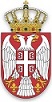 РЕПУБЛИКА СРБИЈАЈАВНИ ИЗВРШИТЕЉ ВИДОЈЕ СТОЈКОВИЋЗа подручје Вишег суда у Крагујевцу и Привредног суда у КрагујевцуКњаза Милоша бр. 86/29АранђеловацПосл. бр. ИИ 53/17Дана 06.03.2024. годинеТел: 034/720-450Mail: vidoje.stojkovic@gmail.comПОУКА О ПРАВНОМ ЛЕКУ:Против овог закључка није дозвољен приговор.Јавни извршитељ___________________Видоје Стојковић из Аранђеловца